MATEMATIKA UTORAK 27.10.2020.MT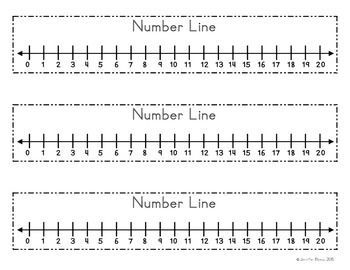 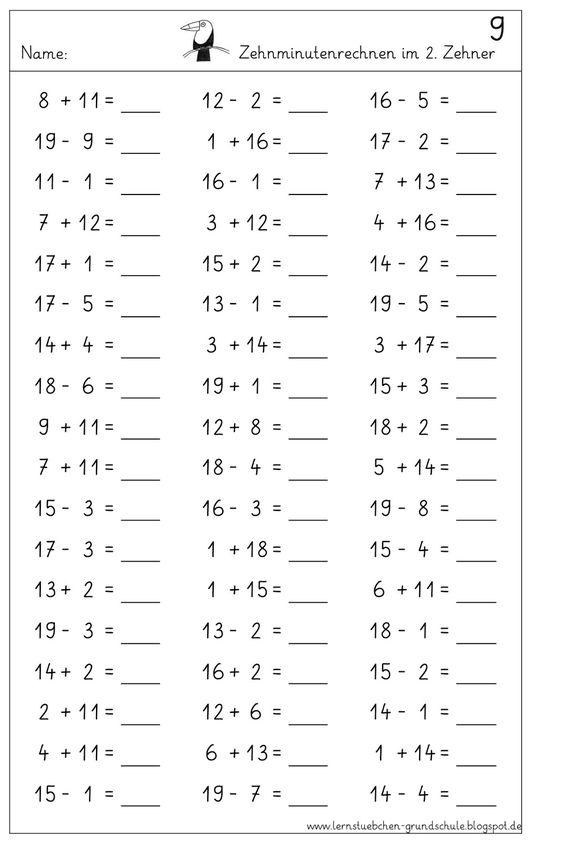 